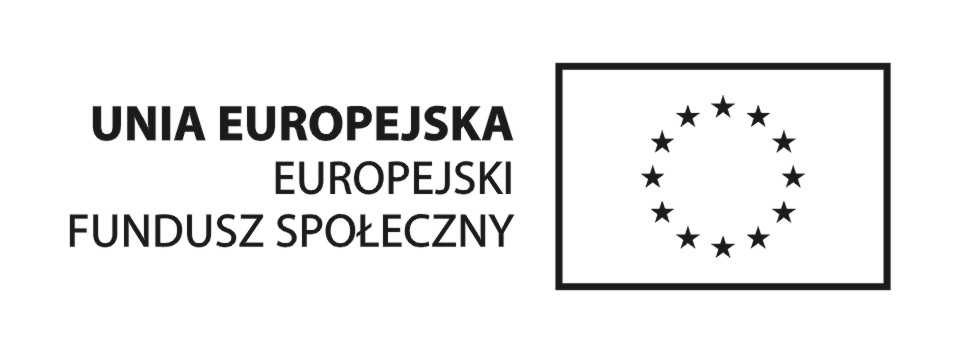 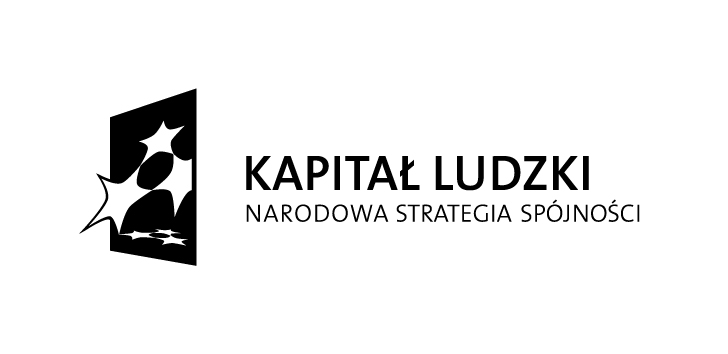 Załącznik nr 5Miejscowość ….........................dn. .......................…...................................../pieczątka pracodawcy/OPINIA PRACODAWCY PO ZAKOŃCZENIU REALIZACJI PROGRAMU STAŻUw ramach projektu konkursowego pt. „Aktywni pomimo ...”…….....................................................................(data i podpis, imienna pieczątka Pracodawcy)Pracodawca zobowiązany do niezwłocznego wydania stażyście opinii z przebiegu stażu zgodnie z § 2 pkt 9 umowy o realizację stażu zawodowego.Stażysta w terminie 5 dni od dnia otrzymania od Pracodawcy opinii, przedkłada ją w MGOPS wraz ze sprawozdaniem z przebiegu stażu w celu wydania zaświadczenia o odbyciu stażu.Przykładowe kompetencje zawodowe, osobiste i społeczne:Zawodowe, powiązane z wykonywanymi zadaniami przez stażystę:Umiejętność korzystania i interpretacji wyników diagnozy silnika przy użyciu komputera i specjalistycznego oprogramowania diagnostycznego, posługiwania się narzędziami pomiarowymi,Umiejętność posługiwania się kasą fiskalną.Osobiste np.:Odpowiedzialność i sumiennośćSprawność i osobista efektywnośćSpołeczne np.:Umiejętność pracy w zespoleUmiejętność radzenia sobie z konfliktem.Imię i nazwisko stażystyStanowisko pracyZawód – zgodnie z klasyfikacją zawodów i specjalnościData rozpoczęcia stażuData zakończenia stażuZadania realizowane przez stażystęZadania realizowane przez stażystę(Prosimy o wypełnienie tej części opinii na podstawie programu stażu zawodowego, sprawozdań miesięcznych z przebiegu, sprawozdania końcowego oraz uwzględnienie wszelkich innych zadań wykonywanych przez stażystę w czasie stażu)(Prosimy o wypełnienie tej części opinii na podstawie programu stażu zawodowego, sprawozdań miesięcznych z przebiegu, sprawozdania końcowego oraz uwzględnienie wszelkich innych zadań wykonywanych przez stażystę w czasie stażu)Kompetencje zawodowe, osobiste i społeczne, jakie stażysta nabył lub rozwijał w związku z udziałem w stażu zawodowym: